 CALIFORNIA ENERGY COMMISSION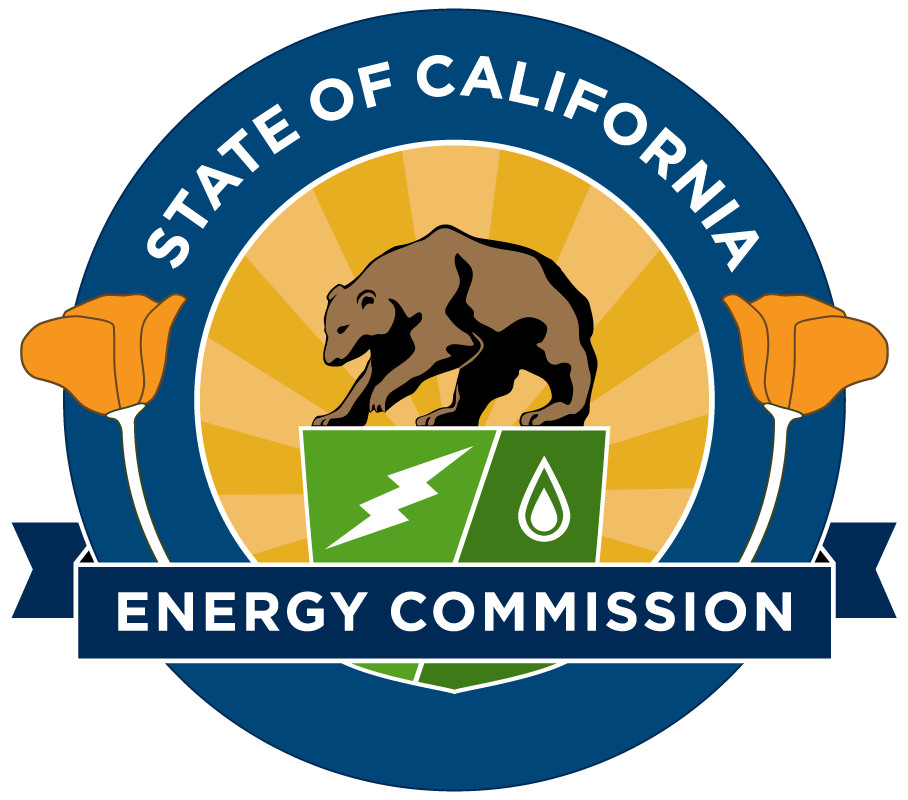 DEMAND ANALYSIS WORKING GROUP (DAWG)2021 CPUC Efficiency Potential and Goals Study-Measure Characterization & Data Collection StudiesTuesday, June 2, 2020 – 10:30 AM-1:00 PM Via ZoomZoom websitePassword: dawg@10TimeTopicLead10:30-10:40IntroductionCoby Rudolph, CPUC10:40-11:20Measure CharacterizationRebecca Legett, Guidehouse11:20-11:40Q&A/discussionCoby Rudolph, CPUC11:40-11:455 minute break11:45-12:05Market Adoption StudyMelanie Munroe, ODC12:05-12:15Q&A/discussionCoby Rudolph, CPUC12:15-12:35Industrial/Agricultural CharacterizationChristopher Dyson, DNV GL12:35-12:45Q&A/discussionCoby Rudolph, CPUC12:45-1:00Closing & discussionCoby Rudolph, CPUC